02.06.2016											           № 682					         г. СевероуральскОб организации временного трудоустройства несовершеннолетнихграждан в возрасте от 14 до 18 лет в свободное от учебы времяРуководствуясь Федеральным законом от 06 октября 2003 года № 131 -ФЗ «Об общих принципах организации местного самоуправления в Российской Федерации», подпрограммой «Трудоустройство несовершеннолетних граждан в возрасте                       от 14 до 18 лет в свободное от учебы время» муниципальной программы Североуральского городского округа «Развитие физической культуры, спорта и молодежной политики в Североуральском городском округе» на 2014-2020 годы, утвержденной постановлением Администрации Североуральского городского округа от 01.11.2013 № 1546, в целях оказания содействия несовершеннолетним гражданам в возрасте от 14 до 18 лет в трудоустройстве на временную работу, приобщения подростков к общественно-полезному труду, воспитания трудовых навыков, предотвращения правонарушений и профилактики безнадзорности среди несовершеннолетних в свободное от учебы время Администрация Североуральского городского округаПОСТАНОВЛЯЕТ:1. Отделу культуры, спорта, молодежной политики и социальных программ Администрации Североуральского городского округа (М.И. Чириков) совместно с муниципальным казенным учреждением «Объединение молодежно-подростковых клубов Североуральского городского округа» (М.А Жданова.) обеспечить временное трудоустройство несовершеннолетних граждан в возрасте от 14 до 18 лет в свободное от учебы время.2. Утвердить:1) положение об организации временного трудоустройства несовершеннолетних граждан в возрасте от 14 до 18 лет в свободное от учебы время (прилагается);2) перечень работ и профессий, разрешенных для временного трудоустройства несовершеннолетних граждан в возрасте от 14 до 18 лет в свободное от учебы время (прилагается).3. Муниципальному казенному учреждению «Объединение молодежно-подростковых клубов Североуральского городского округа» (Жданова М.А.) при организации временного трудоустройства несовершеннолетних граждан в возрасте от 14 до 18 лет в свободное от учебы время:1) руководствоваться положением об организации временного трудоустройства несовершеннолетних граждан в возрасте от 14 до 18 лет в свободное от учебы время, утвержденным настоящим постановлением;2) осуществлять взаимодействие с государственными и муниципальными учреждениями, иными организациями Североуральского городского округа, участвующими в организации и проведении временного трудоустройства несовершеннолетних граждан (образовательные учреждения, учреждения спорта, культуры и т.д.);3) согласовывать перечень видов работ и продолжительность труда с Территориальным отделом территориального управления Федеральной службы по надзору в сфере защиты прав потребителей и благополучия человека в                        г. Североуральске, г. Ивделе, пос. Пелым.4. Муниципальному казенному учреждению «Центр муниципальных расчетов» (Н.В. Махаева) на основании договора бухгалтерского обслуживания осуществлять начисление заработной платы несовершеннолетним гражданам в период временного трудоустройства в соответствии с действующим законодательством.5. Контроль за исполнением настоящего постановления возложить на заместителя Главы Администрации Североуральского городского округа по социальным вопросам И.И. Достовалову. Глава АдминистрацииСевероуральского городского округа					        В.А. ИльиныхУтвержденопостановлением АдминистрацииСевероуральского городского округаот 02.06.2016 № 682«Об организации временного трудоустройства несовершеннолетних граждан в возрасте от 14 до 18 лет в свободное от учебы время» ПОЛОЖЕНИЕоб организации временного трудоустройства несовершеннолетнихграждан в возрасте от 14 до 18 лет в свободное от учебы времяI. ОБЩИЕ ПОЛОЖЕНИЯ1. Положение об организации временного трудоустройства несовершеннолетних граждан в возрасте от 14 до 18 лет в свободное от учебы время (далее - Положение) разработано в соответствии с Законом Российской Федерации от 19 апреля 1991 года № 1032-1 «О занятости населения в Российской Федерации», Федеральным законом от 24 июля 1998 года № 124-ФЗ «Об основных гарантиях прав ребенка в Российской Федерации», Областным законом Свердловской области от 23 октября 1995 года № 28-ОЗ «О защите прав ребенка» и определяет основные принципы деятельности в сфере организации временного трудоустройства несовершеннолетних граждан в возрасте от 14 до 18 лет в свободное от учебы время.2. В соответствии с настоящим Положением первоочередным правом при временном трудоустройстве пользуются несовершеннолетние граждане в возрасте от 14 до 18 лет (далее - несовершеннолетние граждане) из числа:детей-сирот и детей, оставшихся без попечения родителей (лиц, их заменяющих);детей из семей безработных граждан;детей из многодетных и (или) неполных семей;детей из малообеспеченных семейлиц, состоящих на учете в подразделении по делам несовершеннолетних и Территориальной комиссии города Североуральска по делам несовершеннолетних и защите их прав;лиц, вернувшихся из воспитательных колоний или специальных учебно- воспитательных учреждений закрытого типа;лидеров молодежного общественного движения, положительно зарекомендовавших себя в течение года.3. Деятельность по организации временного трудоустройства несовершеннолетних граждан в соответствии с настоящим Положением осуществляется муниципальным казенным учреждением «Объединение молодежно-подростковых клубов Североуральского городского округа» (далее – МКУ «ОМПК СГО»).II. ДЕЯТЕЛЬНОСТЬ ПО ОРГАНИЗАЦИИ ВРЕМЕННОГОТРУДОУСТРОЙСТВА НЕСОВЕРШЕННОЛЕТНИХ ГРАЖДАН4. Деятельность по организации временного трудоустройства несовершеннолетних граждан (далее - Молодежная биржа труда) осуществляется в соответствии с законодательством Российской Федерации, в том числе трудовым законодательством.5. Молодежная биржа труда при осуществлении своей деятельности взаимодействует с органами и структурными подразделениями Администрации Североуральского городского округа, государственным учреждением службы занятости населения «Североуральский центр занятости», организациями независимо от организационно-правовых форм и форм собственности.6. Целью деятельности Молодежной биржи труда является оказание содействия несовершеннолетним гражданам в возрасте от 14 до 18 лет в трудоустройстве на временную работу, приобщение подростков к общественно-полезному труду, воспитание трудовых навыков. Обеспечение трудовой занятости несовершеннолетних граждан в свободное от учебы время является важнейшим профилактическим и воспитательным средством подростковой безнадзорности и преступности.7. Для достижения указанной цели Молодежная биржа труда осуществляет свою деятельность посредством:1) создания временных оплачиваемых рабочих мест;2) проведения анализа и оценки работы несовершеннолетних граждан, реализации мероприятий по трудоустройству несовершеннолетних граждан;3) текущего и годового планирования трудоустройства несовершеннолетних граждан;4) подготовки и издания информационно-методических материалов по трудоустройству несовершеннолетних граждан;5) осуществления связей по вопросам трудоустройства несовершеннолетних граждан;6) координации деятельности по временному трудоустройству несовершеннолетних граждан в Североуральском городском округе;7) подготовки и своевременного предоставления установленной отчетной документации;8) заключения договоров (соглашений) с учреждениями (организациями) по созданию временных рабочих мест для трудоустройства несовершеннолетних граждан;9) внедрения новых форм работы по созданию временных рабочих мест для трудоустройства несовершеннолетних граждан;10) анализа работы по трудоустройству несовершеннолетних граждан и разработки предложений по повышению ее эффективности;11) оказания профориентационной, консультативной и практической помощи несовершеннолетним гражданам по вопросам трудоустройства;12) оказания помощи в своевременном оформлении документов, необходимых для временного трудоустройства;13) обеспечения своевременного прохождения медицинского осмотра (обследования) при временном трудоустройстве;14) заключения срочного трудового договора с несовершеннолетними гражданами согласно Трудовому кодексу Российской Федерации.7. Молодежная биржа труда направляет информацию о возможностях и условиях временного трудоустройства несовершеннолетних граждан в средства массовой информации.8. Молодежная биржа труда может выступать на рынке труда в качестве посредника между несовершеннолетними гражданами и работодателями, а также в качестве работодателя, создающего совместно с государственными и муниципальными предприятиями и учреждениями временные оплачиваемые рабочие места для трудоустройства несовершеннолетних граждан.9. Молодежная биржа труда использует в своей деятельности индивидуальную форму трудоустройства несовершеннолетних граждан для временной работы по договорам с работодателями.10. Руководство Молодежной биржей труда и организация работы возложена на ведущего специалиста отдела культуры, спорта, молодежной политики и социальных программ Администрации Североуральского городского округа.III. ФИНАНСИРОВАНИЕ МЕРОПРИЯТИЙ ПО ОРГАНИЗАЦИИ ВРЕМЕННОГОТРУДОУСТРОЙСТВА И ОПЛАТА ТРУДА НЕСОВЕРШЕННОЛЕТНИХГРАЖДАН ПРИ ВРЕМЕННОМ ТРУДОУСТРОЙСТВЕ11. Финансовые средства, выделенные из бюджета Североуральского городского округа в целях организации временного трудоустройства несовершеннолетних граждан, могут быть направлены для:1) оплаты труда несовершеннолетних граждан, временно трудоустроенных на рабочие места, созданные Молодежной биржей труда;2) приобретения средств индивидуальной защиты (перчаток) и хозяйственного инвентаря (лопат, грабель, носилок, мешков и др.) для выполнения несовершеннолетними гражданами уборочных работ и благоустройства городских территорий;3) приобретения канцелярских товаров для функционирования молодежной биржи труда;4) оплаты за вывоз твердых бытовых отходов;5) информационного обеспечения работы Молодежной биржи труда;6) организации соревнования среди трудовых отрядов Североуральского городского округа, поощрения лучших работников.12. Договоры на создание временных рабочих мест заключаются Молодежной биржей труда с работодателями, создающими временные рабочие места с оплатой труда несовершеннолетних граждан платы не ниже установленной законодательством Российской Федерации величины минимального размера оплаты труда с учетом районного коэффициента (20%) пропорционально отработанному времени.13. Финансовый контроль за целевым расходованием бюджетных средств, выделенных на организацию временного трудоустройства несовершеннолетних граждан, осуществляется отделом культуры, спорта, молодежной политики и социальных программ Администрации Североуральского городского округа и Финансовым управлением Администрации Североуральского городского округа в пределах полномочий.IV. ОТЧЕТНОСТЬ О ДЕЯТЕЛЬНОСТИ ПО ОРГАНИЗАЦИИВРЕМЕННОГО ТРУДОУСТРОЙСТВА НЕСОВЕРШЕННОЛЕТНИХ ГРАЖДАН14. Молодежная биржа труда ведет учет всех несовершеннолетних граждан, принявших участие во временных работах, независимо от отработанного ими времени (день, неделя, месяц или более).15. МКУ «ОМПК СГО» представляет сведения (отчеты) о деятельности Молодежной биржи труда по организации временного трудоустройства несовершеннолетних граждан в отдел культуры, спорта, молодежной политики и социальных программ Администрации Североуральского городского округа - ежемесячно, не позднее 05 числа месяца, следующего за отчетным.Утвержденпостановлением АдминистрацииСевероуральского городского округаот 02.06.2016 № 682«Об организации временного трудоустройства несовершеннолетних граждан в возрасте от 14 до 18 лет в свободное от учебы время» Перечень Профессий, разрешенных для временноготрудоустройства несовершеннолетних граждан в возрастеот 14 до 18 лет в свободное от учебы время1) курьер;2) подсобный рабочий (с ограничениями, предусмотренными законодательством).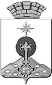 АДМИНИСТРАЦИЯ СЕВЕРОУРАЛЬСКОГО ГОРОДСКОГО ОКРУГАПОСТАНОВЛЕНИЕ